М О Т О“Они који музику носе у срцу свуда око себе виде инспирацију.”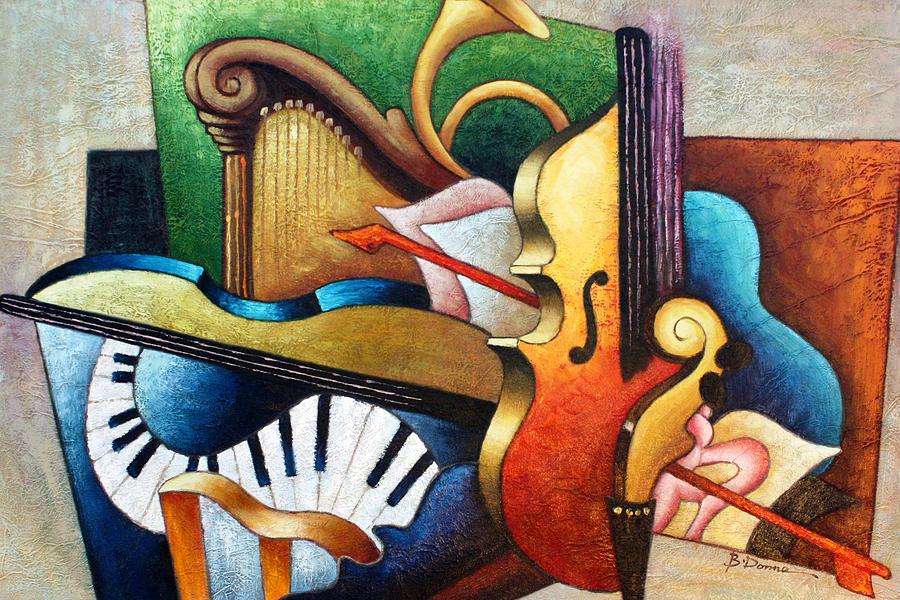 